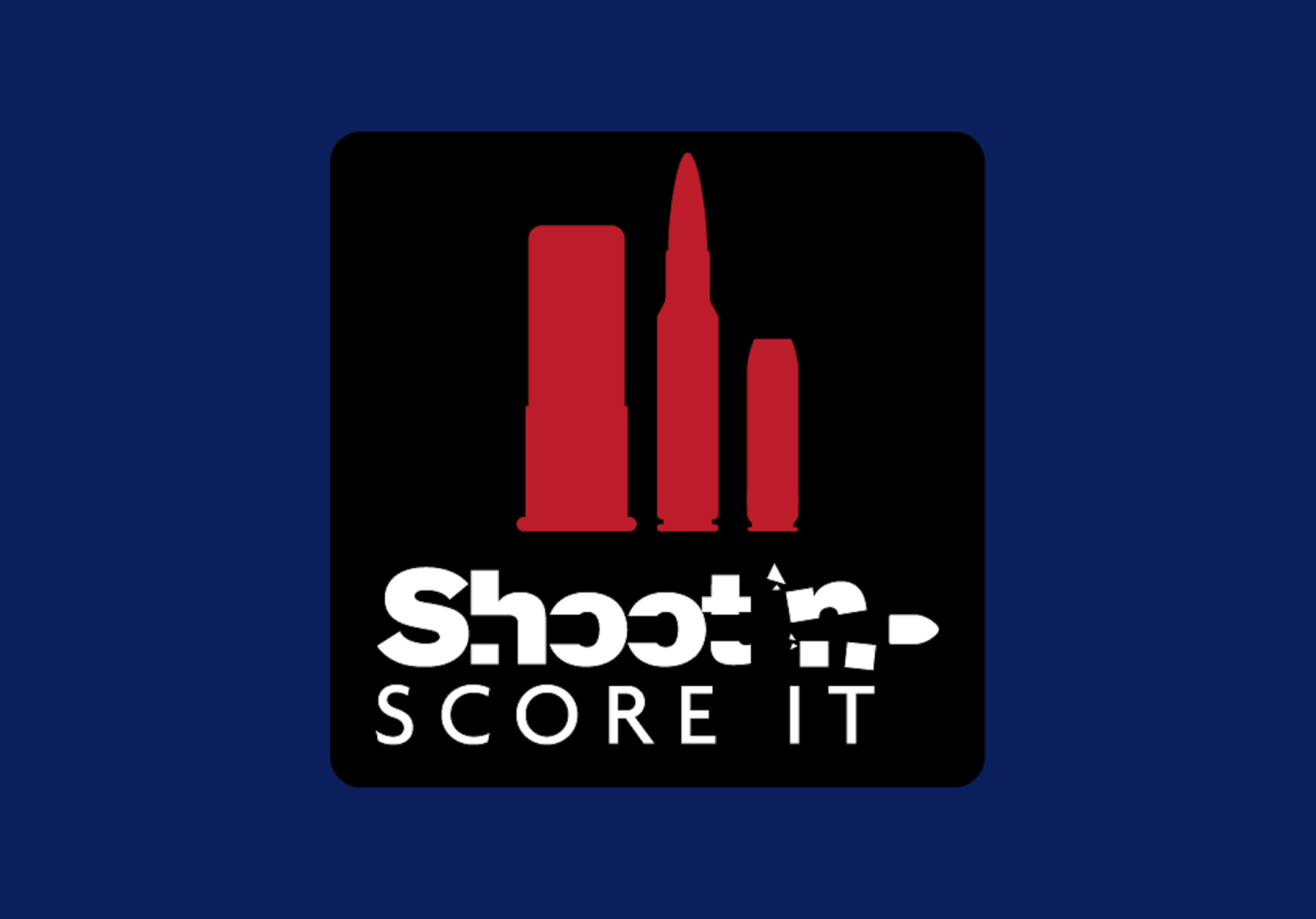 Innehåll												Introduktion	3Varför är allt på engelska i SSI	4Fält- och Poängfältskytte	4Nivåer	4Vapenklasser	4Stationer	4Särskjutningar	4IntroduktionDetta är en förklaring till hur SSI kan användas för de sportskyttegrenar som listas under ‘Nordic’ och de är Fältskytte (pistol), Poängfältskytte (pistol) och fler kan komma att läggas till.Förslag på förbättringar / tillägg / … skicka bara ett email till support@shootnscoreit.comVarför är allt på engelska i SSIAv tekniska och resurs-skäl är hela SSI på engelska. Detta kan komma att ändras men idag saknas finansieringen och fritiden från oss som håller på med SSI till att fixa detta.Så lite förklaringar:Squad (eng) = patrul, grupp, skjutlag
Stage (eng) = station, skjutplats
Shoot-off (eng) = särskjutning
Weapon-class (eng) = vapenklass
Points = resultat
Hits (eng)Fält- och PoängfältskytteSSI stödjer Fält- och Poängfältskytte för pistol enligt SHANivåer..förklara vad de olika ‘levels’ står för…Vapenklasser…om klasser och hur slå samman.Stationer ..förklara hur skapa en station etc.SärskjutningarDu kan enkelt arranger en särskjutning genom att lägga till en station och markera denna som ‘shoot-off’. Detta innebär att resultat från denna station endast kommer användas för att skilja på skyttar med samma poäng i tävlingen och deras inbördes ordning och ingenting annat (räknas alltså inte in i tävlingsresultatet på något sätt).Vilka som skall skjuta detta är upp till dig som arranger att avgöra. Sen om du beslutat att skyttarna A, B som är på samma poäng och även skyttarna C och D (fast I annan vapenklass). Låt då samtliga fyra skjuta särskjutningsstationen och ange helt enkelt vilka träff de fick där; t.ex. skytt A: 3 och B:4 (B vann alltså över A) och skytt C:6 och D:5 (C vann alltså over D). Du registrerar dessa précis som vanligt för skyttarna. Sen när resultaten räknas om igen då kommer SSI att använda detta för att skilja på skyttarna åt.